1043  Kapasite Raporu Onay Ücreti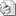 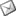 Sayı     : 2009 / 1043İLGİ   : TESK’in 30.06.2009 Tarih, 3602 sayı, 41 no.lu genelgesi   Konfederasyonumuzun, 01.07.2009 tarihinden itibaren geçerli Odalarımız tarafından onaylanacak olan kapasite raporları için alınacak olan tasdik ücretine ilişkin ilgi genelgesi ekte gönderilmektedir.Gereğini bilgilerinize rica ederiz.Özcan KILKIŞ                                                                                          Selahattin ARSLAN Genel Sekreter                                                                                             Başkan VekiliEKİ     : İlgi genelge fotokopisi ( 2 Sahife )( http://www.tesk.org.tr/tr/mevzuat/09/09041.html )